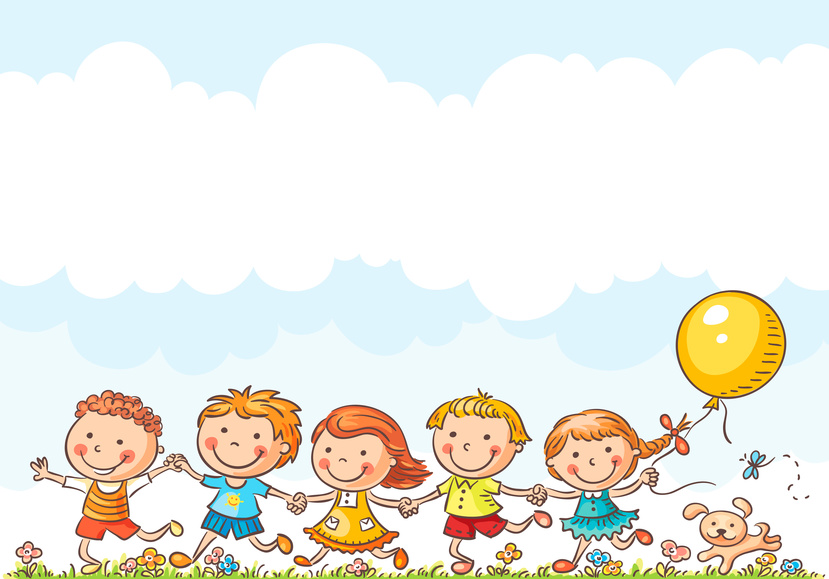 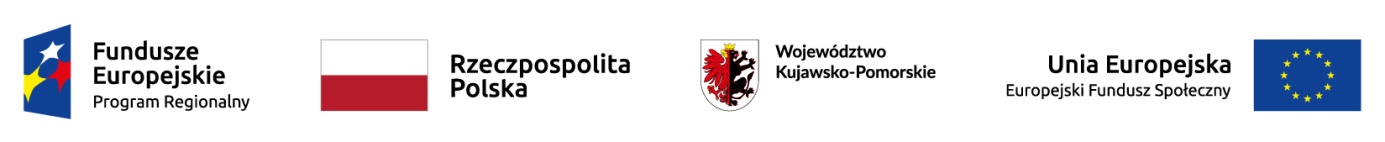 STOWARZYSZENIE  „PARTNERSTWO DLA ZIEMI KUJAWSKIEJ” W PARTNERSTWIE Z GMINĄ MIEJSKĄ NIESZAWAINFORMUJE O NABORZE DO NIEPUBLICZNEGO PRZEDSZKOLA W NIESZAWIE „BAJECZNA PRZYSTAŃ” NA ROK SZKOLNY 2019/2020REKRUTACJA PROWADZONA JEST W SPOSÓB CIĄGŁY,ZGŁOSZENIA PRZYJMOWANE SĄ W URZĘDZIE MIASTA NIESZAWA I STOWARZYSZENIU „PARTNERSTWO DLA ZIEMI KUJAWSKIEJ” W ODOLIONIEW naszym przedszkolu zapewniamy: •	realizację zajęć dydaktycznych, wychowawczych i opiekuńczych  zgodnie z podstawą programową wychowania przedszkolnego;•	zajęcia adaptacyjne dla dzieci najmłodszych;•	wysoko wykwalifikowaną kadrę pedagogiczna i fachowy personel pomocniczy ;   •	10-godzinną opiekę i zajęcia; •	atmosferę szacunku, akceptacji, tolerancji  i bezpieczeństwa;•	fachową opiekę i pomoc dla wszystkich dzieci, także niepełnosprawnych i przewlekle chorych;•	wyżywienie;•	zajęcia dodatkowe - logopedia;język angielski;•	udział w konkursach recytatorskich, plastycznych, ekologicznych; w wycieczkach tematycznych, rekreacyjnych, krajoznawczo –turystycznych;•	nowoczesne i aktywizujące metody nauczania i wychowania; Przedszkole mieścić się będzie w Nieszawie, ul. Św. Maksymiliana KolbeCZEKAMY NA DZIECI Z TERENU POWIATU ALEKSANDROWSKIEGOSzczegółowe informacje na stronie internetowej: www.ziemiakujawska.pl,  www.nieszawa.pl, oraz pod nr tel. 54 283 81 76, 54 282 40 97Projekt współfinansowany z Europejskiego Funduszu Społecznego, w ramach Regionalnego Programu Operacyjnego Województwa Kujawsko – Pomorskiego na lata 2014-2020, Oś Priorytetowa 10. Innowacyjna Edukacja, Działanie 10.2 Kształcenie ogólne i zawodowe, Poddziałanie 10.2.1 Wychowanie przedszkolne pt. „Maluch Odkrywca – upowszechnienie edukacji przedszkolnej na terenie miasta Nieszawa”